                             REPUBLIKA HRVATSKA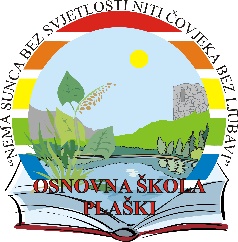                            ŽUPANIJA KARLOVAČKA           OSNOVNA ŠKOLA PLAŠKI                      143. domobranske pukovnije 1a; HR – 47 304 PLAŠKI,    Tel.  +385(0)47 573-178, fax. 047/ 573-117, E-mail: ured@os–plaski.skole.hr                                                                   MB – 3200558OBAVIJEST O PODJELI UČENIČKIH SVJEDODŽBIPodjela učeničkih svjedodžbi održat će se 1. srpnja 2019. godine (ponedjeljak) s početkom u 10 sati.Učenicima će se svjedodžbe dijeliti u njihovim učionicama.Svim učenicima želimo ugodne ljetne praznike! Ravnatelj škole:Vlatko Kulić, mag.